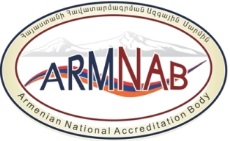 «Հավատարմագրման ազգային մարմին» ՊՈԱԿ-ը (այսուհետ՝ ՀԱՄ) կառավարման համակարգի սերտիֆիկացման մարմիններին գնահատում է ISO/IEC 17021-1:2015 միջազգային ստանդարտին նույնական ՀՍՏ ԻՍՕ/ԻԷԿ 17021-1-2015 ազգային ստանդարտի պահանջներին, ինչպես նաև եվրոպական, միջազգային (EA, IAF) հավատարմագրման կազմակերպությունների, ՀԱՄ-ի կողմից մշակված փաստաթղթերին համապատասխան:1. Կառավարման համակարգի սերտիֆիկացման մարմինների հավատարմագրման սխեմայի ընդհանուր չափանիշները սահմանվում են հետևյալ փաստաթղթերով. ՀՍՏ ԻՍՕ/ԻԷԿ 17021-1 Համապատասխանության գնահատում. Կառավարման համակարգերի աուդիտ և սերտիֆիկացում իրականացնող մարմիններին ներկայացվող պահանջներ. Մաս 1. Պահանջներ ՀՍՏ ԻՍՕ/ԻԷԿ 17021-2 Համապատասխանության գնահատում Կառավարման համակարգերի աուդիտ և սերտիֆիկացում իրականացնող մարմիններին ներկայացվող պահանջներ Մաս 2. Շրջակա միջավայրի կառավարման համակարգերի աուդիտ և սերտիֆիկացում իրականացնելու համար իրազեկությանը ներկայացվող պահանջներՀՍՏ ԻՍՕ/ԻԷԿ 17021-3 Համապատասխանության գնահատում Կառավարման համակարգերի աուդիտ և սերտիֆիկացում իրականացնող մարմիններին ներկայացվող պահանջներ Մաս 3. Որակի կառավարման համակարգերի աուդիտ և սերտիֆիկացում իրականացնելու համար իրազեկությանը ներկայացվող պահանջներՀՍՏ ԻՍՕ/ԻԷԿ 17021-6 Համապատասխանության գնահատում. Կառավարման համակարգերի աուդիտ և սերտիֆիկացում իրականացնող մարմիններին ներկայացվող պահանջներ. Մաս 6. Բիզնեսի շարունակականության կառավարման համակարգերի աուդիտ և սերտիֆիկացում իրականացնելու համար իրազեկությանը ներկայացվող պահանջներՀՍՏ ԻՍՕ/ԻԷԿ 22003 Սննդամթերքի անվտանգության կառավարման համակարգեր. Սննդամթերքի անվտանգության կառավարման համակարգերի աուդիտ և սերտիֆիկացում իրականացնող մարմիններին ներկայացվող պահանջներՀՍՏ ԻՍՕ/ԻԷԿ 27006 Տեղեկատվական տեխնոլոգիաներ. Անվտանգության ապահովման մեխանիզմներ. Տեղեկատվական անվտանգության կառավարման համակարգերի աուդիտ և սերտիֆիկացում իրականացնող մարմիններին ներկայացվող պահանջներ ՀՍՏ ԻՍՕ 9001 Որակի կառավարման համակարգեր. ՊահանջներՀՍՏ ԻՍՕ 14001 Էկոլոգիական կառավարման համակարգեր. Ընդհանուր պահանջներ կիրառման վերաբերյալՀՍՏ ԻՍՕ 50001 Էներգետիկայի կառավարման համակարգեր. Պահանջներ և կիրառման ուղեցույցՀՍՏ ԻՍՕ 22000 Սննդամթերքի անվտանգության կառավարման համակարգեր. Սննդամթերքի արտադրության շղթայում ընդգրկված կազմակերպություններին ներկայացվող պահանջներՀՍՏ ԻՍՕ/ԻԷԿ 27001 Տեղեկատվական տեխնոլոգիաներ Անվտանգության ապահովման մեխանիզմներ Տեղեկատվական անվտանգության կառավարման համակարգեր. ՊահանջներՀՍՏ ԻՍՕ 28000 Մատակարարման շղթայի անվտանգության կառավարման համակարգերին ներկայացվող պահանջներՀՍՏ ԻՍՕ 45001-2019 Աշխատողի առողջության և աշխատանքի անվտանգության կառավաման համակարգեր. Պահանջներ և կիրառման ուղեցույցՀՍՏ ՕՀՍԱՍ 18001 Աշխատանքի անվտանգության կառավարման համակարգ. Պահանջներ2. ՀԱՄ-ի, EA-ի, IAF-ի փաստաթղթերը, որոնց պահանջների վերաբերյալ կառավարման համակարգերի սերտիֆիկացման մարմինը պետք է իրազեկ լինի ՀԱՄ-ի կողմից գնահատվելուց Փաստաթղթի նշագիրըՓաստաթղթի տեսակըՓաստաթղթի անվանումըԿայքը, որտեղ տեղադրված է փաստաթուղթըՀԱՄ-ի փաստաթղթերՀԱՄ-ի փաստաթղթերՀԱՄ-ի փաստաթղթերՀԱՄ-ի փաստաթղթերՀՀ կառավարու-թյան 2012 թվականի սեպ-տեմբերի 6-ի 
N 1201-Ն որոշումԿարգ«Համապատասխանության գնահատման մարմինների հավատարմագրման կարգ»https://www.arlis.am/;http://www.armnab.am/WebForm1PR-7ԸնթացակարգՀավատարմագրման ընթացակարգhttp://www.armnab.am/Documentlinks?CategoryId=5ACB-01ՊահանջներՍերտիֆիկացման մարմինների հավատարմագրումը. Ընդհանուր պահանջներhttp://www.armnab.am/Documentlinks?CategoryId=5K-03ԿարգՀավատարմագրման ազգային մարմնի պատկերանիշի և հավատարմագրման նշանի կիրառման կարգըhttp://www.armnab.am/Documentlinks?CategoryId=5PL-02ՔաղաքականությունԳնահատման խմբի կազմի վերաբերյալ ՀԳՄ-ի կողմից առարկության քաղաքականությունhttp://www.armnab.am/Documentlinks?CategoryId=4PL-03ՔաղաքականությունՀավատարմագրման նշանի կիրառման վերաբերյալ քաղաքականությունhttp://www.armnab.am/Documentlinks?CategoryId=4PL-09ՔաղաքականությունԱնդրսահմանային հավատարմագրման վերաբերյալhttp://www.armnab.am/Documentlinks?CategoryId=4ЕА, IAF փաստաթղթերըЕА, IAF փաստաթղթերըЕА, IAF փաստաթղթերըЕА, IAF փաստաթղթերըEA-7/04ՊարտադիրԻՍՕ 14001 ստանդարտով, որպես սերտիֆիկացման մաս, հավատարմագրված սերտիֆիկացման մարմնի կողմից իրավական նորմերի գործունեության հետևումըhttps://european-accreditation.org/information-center/ea-publications/IAF ID 1ՊարտադիրԲազմաթիվ գործունեության իրականացման վայրեր ունեցող կազմակերպության կառավարման համակարգի աուդիտի և սերտիֆիկացման վերաբերյալhttps://european-accreditation.org/information-center/ea-publications/;https://www.iaf.nu//articles/Publications/6IAF MD 2  ՊարտադիրՀավատարմագրված կառավարման համակարգի սերտիֆիկացման փոխանցման վերաբերյալ  https://european-accreditation.org/information-center/ea-publications/;https://www.iaf.nu//articles/Publications/6IAF MD 4ՊարտադիրԱուդիտ/գնահատում իրականացնելու նպատակով տեղեկատվական և հաղորդակցական տեխնոլոգիաներ (ICT) կիրառելու վերաբերյալ  https://european-accreditation.org/information-center/ea-publications/;https://www.iaf.nu//articles/Publications/6IAF MD 5ՊարտադիրՈրակի, էկոլոգիական, աշխատողի առողջության և աշխատանքի անվտանգության կառավարման համակարգերի աուդիտի տևողության որոշումըhttps://european-accreditation.org/information-center/ea-publications/;https://www.iaf.nu//articles/Publications/6IAF MD 7ՊարտադիրՀամապատասխանության գնահատման մարմինների նկատմամբ կիրառվող պատժամիջոցների ներդաշնակեցումըhttps://european-accreditation.org/information-center/ea-publications/;https://www.iaf.nu//articles/Publications/6IAF MD 8ՊարտադիրԲժշկական սարքավորումների որակի կառավարման համակարգերի սերտիֆիկացման մարմինների հավատարմագրման ժամանակ ISO/IEC 17011-ի կիրառումըhttps://european-accreditation.org/information-center/ea-publications/;https://www.iaf.nu//articles/Publications/6IAF MD 9ՊարտադիրԻՍՕ/ԻԷԿ 17021-1 ստանդարտի կիրառումը բժշկական սարքավորումների որակի կառավարման համակարգերի (ԻՍՕ 13485) համար https://european-accreditation.org/information-center/ea-publications/;https://www.iaf.nu//articles/Publications/6IAF MD 10ՊարտադիրԻՍՕ/ԻԷԿ 17021-ին համապատասխան սերտիֆիկացման մարմնի իրազեկության կառավարման գնահատման վերաբերյալ https://european-accreditation.org/information-center/ea-publications/;https://www.iaf.nu//articles/Publications/6IAF MD 11  ՊարտադիրԻՍՕ/ԻԷԿ 17021-1-ի կիրառումը ինտեգրված կառավարման համակարգերի աուդիտների համարhttps://european-accreditation.org/information-center/ea-publications/;https://www.iaf.nu//articles/Publications/6IAF MD 12ՊարտադիրՏարբեր պետություններում գործունեություն իրականացնող համապատասխանության գնահատման մարմինների հավատարմագրումըhttps://european-accreditation.org/information-center/ea-publications/;https://www.iaf.nu//articles/Publications/6IAF MD 13ՊարտադիրՏեղեկատվական անվտանգության կառավարման համակարգի (ISO/IEC 27001) վերաբերյալ Հավատարմագրման մարմնի անձնակազմի գիտելիքներին ներկայացվող պահանջները https://european-accreditation.org/information-center/ea-publications/;https://www.iaf.nu//articles/Publications/6IAF MD 15ՊարտադիրԿառավարման համակարգի սերտիֆիկացման մարմինների գործունեության ցուցանիշների ապահովման համար տվյալների հավաքման վերաբերյալhttps://european-accreditation.org/information-center/ea-publications/;https://www.iaf.nu//articles/Publications/6IAF MD 16ՊարտադիրISO/IEC 17011-ի կիրառումը Սննդամթերքի անվտանգության կառավարման համակարգերի (FSMS) սերտիֆիկացման մարմինները հավատարմագրելուցhttps://european-accreditation.org/information-center/ea-publications/;https://www.iaf.nu//articles/Publications/6IAF MD 17ՊարտադիրԿառավարման համակարգի սերտիֆիկացման մարմինների հավատարմագրման նպատակով գործունեության հետևումը (witnessing) https://european-accreditation.org/information-center/ea-publications/;https://www.iaf.nu//articles/Publications/6IAF MD 18ՊարտադիրԻՍՕ/ԻԷԿ 17021:2011-ի կիրառումը ՏՏ կազմակերպությունների ծառայության կառավարման համակարգի ոլորտում (ISO/IEC 20000-1)https://european-accreditation.org/information-center/ea-publications/;https://www.iaf.nu//articles/Publications/6IAF MD 21ՊարտադիրOHSAS 18001-2007-ից ISO 45001-2018 ստանդարտին անցնելու պահանջներըhttps://european-accreditation.org/information-center/ea-publications/;https://www.iaf.nu//articles/Publications/6IAF MD 22ՊարտադիրԻՍՕ/ԻԷԿ 17021-1-ի կիրառումը առողջության և գործունեության անվտանգության ապահովման կառավարման համակարգերի սերտիֆիկացման համար (OH&SMS)https://european-accreditation.org/information-center/ea-publications/;https://www.iaf.nu//articles/Publications/6IAF MD 23ՊարտադիրՀավատարմագրված կատավարման համակարգի սերտիֆիկացման մարմնի անունից գործող կազմակերպությունների հսկողությունըhttps://european-accreditation.org/information-center/ea-publications/;https://www.iaf.nu//articles/Publications/6